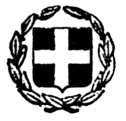 EΛΛΗΝIKH ΔHMOKPATIA YΠOYPΓEIO YΓEIAΣ & KOINΩNIKHΣ AΛΛHΛEΓΓYHΣ                 ΠANEΛΛHNIOΣ ΣYΛΛOΓOΣ    ΦYΣIKOΘEPAΠEYTΩN Έδεσσα   9/2/2013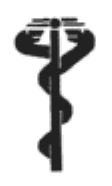 ΠΕΡΙΦΕΡΕΙΑΚΟ ΤΜΗΜΑ ΠΕΛΛΑΣ                                                     Αρ.Πρωτ. 6Tαχ. Δ/νση	:Κ. Ακρίτα 6-Έδεσσα	ΠPOΣ: Πρόεδρο Συλλόγου Παραπληγικών Ν Πέλλας                                                                           Tαχ. Κώδικας  :58200                                                                      Κολοκοτρώνη 10 – Γιαννιτσά 58100    Πληροφορίες     :Δ.ΜπέλιοςTηλέφωνο	:2381025987-2382024570   FAX	               :2382081404   E-mail     	:ptpellas@psf.org.gr         Website      :www.psf.org.gr/pt-pellasKOIN:Π.Σ.Φ  ΘΕΜΑ: « Περί νόμιμης άσκησης  του φυσικοθεραπευτικού επαγγέλματος και παροχής φυσικοθεραπευτικών πράξεων».	      Κύριε Πρόεδρε του Συλλόγου Παραπληγικών Ν Πέλλας     Σύμφωνα με την παρ. 1,  του άρθρου 4, του Ν. 3599/2007 περί «Σύστασης Πανελλήνιου Συλλόγου Φυσικοθεραπευτών και άλλες διατάξεις», κάθε φυσικοθεραπευτής υποχρεούται να υποβάλλει αίτηση εγγραφής στο Περιφερειακό Τμήμα της περιοχής όπου ασκεί ή πρόκειται να ασκήσει το επάγγελμά του.    Επίσης, σύμφωνα με την παρ. 3, του άρθρου 14 του παραπάνω νόμου, εντός έτους από την δημοσίευση του παρόντος νόμου υποχρεούνται, όλοι οι φυσικοθεραπευτές να εγγραφούν στα μητρώα του Συλλόγου. Φυσικοθεραπευτής μη εγγραφόμενος στον Σύλλογο εντός έτους από την έναρξη ισχύος του παρόντος στερείται του δικαιώματος ασκήσεως του επαγγέλματος (παρ. 1β,του άρθρου 17, του παραπάνω νόμου).      Με το άρθρο 33 του νόμου 3329/2005   οι πράξεις αρμοδιότητας φυσικοθεραπευτή, όπως αυτές προβλέπονται στο Β.Δ. 411/1972, το Π.Δ. 29/1987 και το Π.Δ. 90/1995 και περιέχονται κοστολογημένες στο κεφάλαιο "Φυσικοθεραπείες" του Π.Δ. 157/1991, εκτελούνται μόνον από πτυχιούχους φυσικοθεραπευτές, σε χώρους όπου από την κείμενη νομοθεσία προβλέπεται η παροχή φυσιοθεραπευτικών υπηρεσιών. Όποιος δε παρανόμως παρέχει φυσικοθεραπευτικές πράξεις διώκεται , βάσει του νόμου 775/1970 άρθρο 15 ,  για αντιποίηση του επαγγέλματος του φυσικοθεραπευτή .    Κύριε Πρόεδρε      Είναι γνωστό ότι ένα από τα βασικά επαγγέλματα υγείας που εμπλέκονται στην αποκατάσταση ασθενών όπως τα μέλη του συλλόγου σας είναι και ο φυσικοθεραπευτής .Επειδή στον σύλλογο σας  πιθανόν να  εργάζονται άτομα που προσφέρουν φυσικοθεραπευτικές πράξεις   και λαμβάνοντας υπόψη τα παραπάνω αναγραφόμενα , η Διοικούσα Επιτροπή του Περιφερειακού Τμήματος Πέλλας του Πανελλήνιου Συλλόγου Φυσικοθεραπευτών, ζητά την παρέμβασή σας, ώστε να ενημερωθούμε εγγράφως εάν ισχύουν οι διατάξεις του Ν. 3599/2007 για τα  άτομα που απασχολούνται σαν φυσικοθεραπευτές στον σύλλογο σας,  ενώ στις περιπτώσεις που υπάρχουν συνάδελφοι μη εγγεγραμμένοι στο Σύλλογο να τους γίνει σύσταση   συμμόρφωσής τους. Απόδειξη συμμόρφωσης αποτελεί η κατάθεση βεβαίωσης τακτικού μέλους από το Π.Τ. Πέλλας  του Π.Σ.Φ.  Σε αντίθετη περίπτωση δεν έχουν το δικαίωμα να παρέχουν φυσικοθεραπευτικές πράξεις  και η Δ.Ε του Π.Τ  Πέλλας θα προβεί σε όλες τις νόμιμες ενέργειες  για την προάσπιση του επαγγέλματος   του Φυσικοθεραπευτή .     Ευχαριστούμε εκ των προτέρων για τη συνεργασία σας.                                      ΓΙΑ ΤΗΝ Δ.Ε   Π.Τ  ΠΕΛΛΑΣ                    Η  ΠΡΟΕΔΡΟΣ                                                        Ο  Γ. ΓΡΑΜΜΑΤΕΑΣ ΒΙΤΑΛΑΚΗ – ΛΑΜΠΡΟΠΟΥΛΟΥ ΜΑΛΑΜΑΤΕΝΙΑ                  ΜΠΕΛΙΟΣ       ΔΗΜΗΤΡΙΟΣ